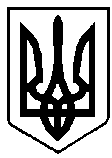 УКРАЇНАВАРАСЬКА МІСЬКА РАДАРІВНЕНСЬКОЇ ОБЛАСТІВИКОНАВЧИЙ КОМІТЕТ                    РІШЕННЯ                           Проєкт Тацюк17 грудня 2019 року                	                                                     №  315Про  схвалення Прогнозу   бюджету Вараської міської об’єднаноїтериторіальної громади на 2021 і 2022 рокиКеруючись підпунктом 1 пункту «а» статті 28 Закону України  «Про місцеве самоврядування в Україні»,пунктом 49 Розділу VIБюджетного кодексу України,виконавчий комітет Вараської міської радиВ И Р І Ш И В:Схвалити Прогноз бюджету Вараської міської об’єднаної територіальної громади на 2021 і 2022 роки згідно з додатком.Контроль  за виконанням цього рішення покласти на заступника міського голови з питань діяльності виконавчих органів ради Н.Зубрецьку.Міський голова                                                                 Сергій АНОЩЕНКО